Name:                                                                                            Score: ____________________Assuming a negligible salvage value for all equipment at the end of the 5-year planning horizon, determine the break-even sales point.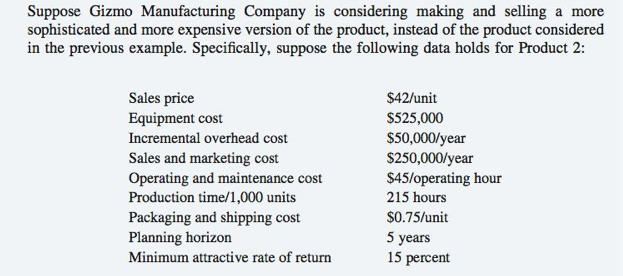 